ЧЕРКАСЬКА ОБЛАСНА РАДАГОЛОВАР О З П О Р Я Д Ж Е Н Н Я23.01.2024                                                                                         № 22-рПро помічника-консультантадепутата обласної радиВідповідно до статті 55 Закону України «Про місцеве самоврядування 
в Україні», пункту 4.1 Положення про помічника-консультанта депутата Черкаської обласної ради, затвердженого рішенням обласної ради 
від 19.02.2016 № 3-6/VII, зі змінами, внесеними рішеннями обласної ради 
від 22.11.2018 № 26-17/VII та від 19.02.2021 № 5-44/VIII:ПРИЗНАЧИТИ БОБНЄВА Костянтина Івановича помічником-консультантом депутата обласної ради VІІІ скликання СУЩЕНКА Романа Володимировича на громадських засадах. Підстава: подання СУЩЕНКА Р. В. від 18.01.2024, заява БОБНЄВА К. І. від 18.01.2024.Голова                                                                                   Анатолій ПІДГОРНИЙ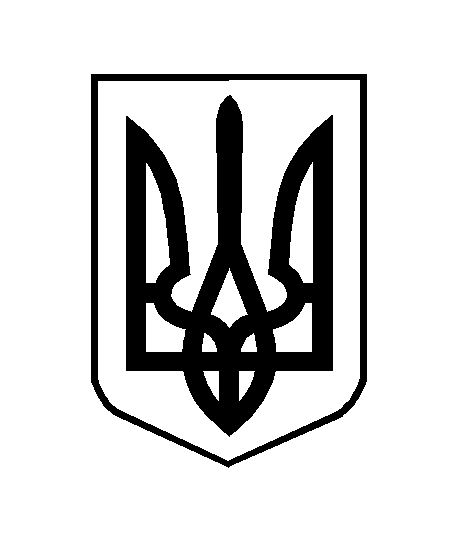 